By ANDREW COURT FOR DAILYMAIL.COM PUBLISHED:  2 January 2021 Fill in the missing words – CAE Use of English part 2 – Open Cloze'Dr Love' arrested again: Florida man, 23, who posed as a doctor as a teen is charged with stealing $10,000 from employer who hired him after his release from prisonMalachi Love-Robinson, 23, was taken into Palm Beach County Jail on Thursday on charges of grand theft and fraudHe is accused of stealing $10,000 from his employer, the United States of FreightThe company hired Love-Robinson shortly after his release from prison in September 2019Love-Robinson had served more than three years behind bars for posing as a doctor and practicing medicine without a license  He also stole $35,000 from an elderly patient he pretended to treatThe incident made worldwide headlines because Love-Robinson was just 18 years old at the time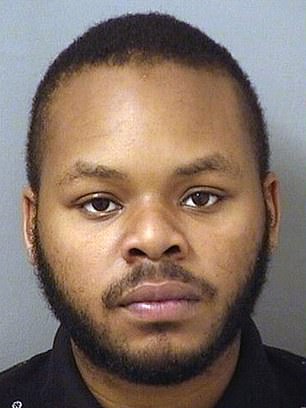 Choose the correct words – CAE Use of English part 1 – Multiple choiceA Florida man who was jailed for pretending to be a doctor  1. despite / while / as soon as / in spite of he was still a teenager has been re-arrested following his release from prison. Malachi Love-Robinson, 23, was 2. billed / reserved / booked / engaged into Palm Beach County Jail on Thursday on charges of grand theft and fraud. Love-Robinson served nearly three years behind bars for his doctor scam before he was 3. released / declared / emancipated / set free in September 2019. Shortly after, he began working as a carrier at United States of Freight, a shipping company based in Del Ray Beach. Investigators now assert that Love-Robinson 4. defrauded / took / outwit / rip off the company more than $10,000. According to The Palm Beach Post, United States of Freight 'serves as a broker, connecting shippers to transport companies for a fee'.Customers are supposed to pay the company directly, who will then pass on a 5. cut / nick / notch / chop of the sale to the carrier. However, Love-Robinson allegedly 'created 6. dummy / copy / imitation / figure accounts and directed five 7. unconscious / involuntary /unwitting / unintended clients to pay directly into them'.The owner of United States of Freight noticed the missing money before he contacted authorities who commenced an investigation. Love-Robinson has now been released on 8. vow / bond / oath / pledge pending an upcoming appearance in court. Fill in the missing sentences – CAE Reading part 7 – Gapped text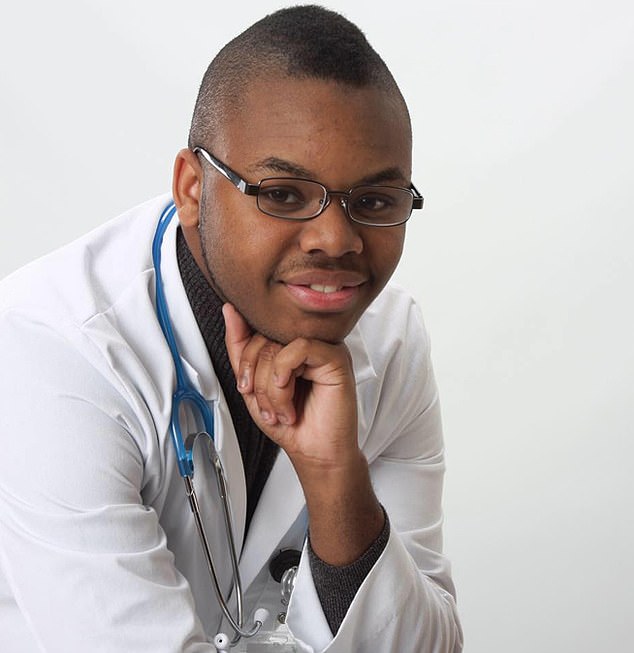 Back in 2016, Love-Robinson made headlines after he was charged with pretending practicing medicine without a license.   1. ____E________  He was busted after an undercover police officer went to his office, The New Birth New Life Medical Center and complained of lethargy, sneezing and a sore throat.2. _________C_____________It was later learned that Love-Malachi also stole $35,000 from an elderly patient.Love-Robinson initially defended his actions in several interviews and claimed that he never told anyone he was a medical doctor. 3. ________D_____________  Just because someone has the title of doctor in front of their name does not necessarily imply "MD",' he told ABC.4. _______A__________________A. However, he later pleaded guilty to grand theft and practicing medicine without a license and was jailed for three-and-a-half years. The youngster has also previously done time in a Virginia prison for trying to buy a Lexus by using a fake earnings statement. B. Police said Love-Robinson worked for a shipping broker, and he's accused of having clients send money to his personal account instead of the company. He is accused of taking over $10,000 that belonged to the company.C. He took his temperature and also used a stethoscope to check her heart and lungs. He then told the female cop that she was suffering from allergies and recommended she take an over-the-counter medication. D. However, he has claimed to have a PHD, but has never shown documentation or said what field it is in. 'There are many types of degrees out there that hold the title of doctor - whether they are physicists or engineers.E. He was just 18 years old at the time. Love-Robinson was illegally operating a medical practice, complete with an office, a lab coat and stethoscope. Watch the first 3:50 minutes and fill in the gaps with one word – CAE listening part 2 – Gapped text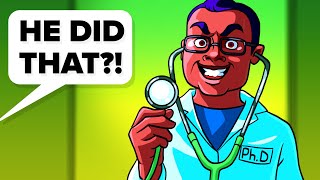 https://www.youtube.com/watch?v=GsG3Z29E1rMSince he was a child Malachi desired to help others. Nevertheless, the process to become a doctor was very LONG and arduous to the young teenager.At 18 he opened his own medical centre in Florida. And even though it seems like a science fiction UNSUSPECTING patients regarded it as normal medical office.Nobody gets medical degree without acquiring some wrinkles from stress, white hair and ANXIETY disorders.He refused to tell anybody how and where he got his degree. And there is a sneaking SUSPICION that maybe he doesn’t have any degree at all.He claimed to be 25-year old professional and additionally he was an advocate for a more ALTERNATIVE medical approach.Many patients returned back to Dr.Love because they couldn’t imagine that UNLICENCED teenager could run a medical centre.Police was sent to the medical centre and the undercover police office said that he was PHYSICALLY examined by him and was given medical ADVICE.They arrested him but the arrest didn’t stick at the beginning.Finish watching the video and answer the following questions:1. How did he get the money to open the medical centre? He got from fraud and larceny for example he stole money from elderly patient, he used his credit cards to pay for his things.2. What did he do while waiting for his trial? Did he learn from his mistakes? Tried to get a Jaguar on credit and used an elderly woman as his godmother as a guarantor without her knowledge.3. Did he behave after his release from the prison? Ignored the judge advice and continued committing crime for fun.4. When he stole 10,000 dollars from the shipping company, how did the boss react and did he forgive him? He confronted him in private, he apologized and promised to give money back, but didn’t so the boss reported him to police.5. What were the results of his psychiatric observation? Doctors couldn’t find anything wrong with him, even the doctors that were hired by his lawyer could find anything wrong with him.6. What is Love-Robinson’s explanation for his actions? He said he had been just a young kid that had got overly ambitious and didn’t want to follow the rules and regulations.DISCUSSION QUESTIONS:Would you trust a doctor who seems obviously too young?Would you ever consider to do anything illegal to follow your dreams?What is the craziest fraud you have ever heard of?Have you ever been a victim of a fraud?Do you think frauds will be ever eradicated from the society?What do you think would be the fairest punishment for this type of crime?What type of fraud do you consider the worst? Identity theft, spam, credit card fraud etc.